CITY OF KOOTENAI 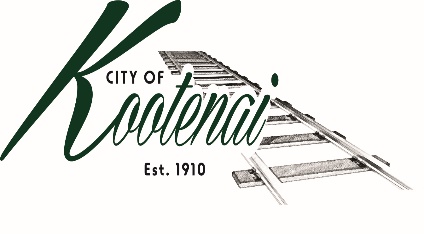 COUNCIL MEETING AND PUBLIC HEARING AGENDA  KOOTENAI CITY HALL204 SPOKANE STREETTuesday, February 7, 2023TIME:  6:30 P.M.PUBLIC IS WELCOME TO ATTEND PHYSICALLY – CAPACITY LIMIT – 15TELECONFRENCE/VIDEO IS AVALIABLEUSING THE FOLLOWING INFORMATION:Meeting URL: https://gomeet.com/pcsysqyceaOptional Dial-In Number: 571-748-4021PIN: 1514180#Quick dial (mobile): 571-748-4021, 1514180#Pledge of Allegiance/Roll Call:PUBLIC HEARING – Northland Cable/Vyve – To provide input on future cable-related community needs and interests, in anticipation of a proposed renewal of that franchise agreement currently held by the cable operator.Amendments to the Agenda/ AnnouncementsPublic Comment: Each speaker will be allowed a maximum of 3 minutes unless additional information is requested by Mayor/Council.  Written comments must be submitted at least 1 business day before the meeting date. Comments on matters set for future public hearing(s) is not permitted.1.	Consent Agenda:  ACTIONNotice to the Public:  All matters listed within the Consent Agenda have been distributed to each council member for review, are considered to be routine, and will be enacted on by one motion of the Council with no separate discussion.  If separate discussion is desired, that item may be removed from the Consent Agenda and placed on the Regular Agenda by request.Approval of minutes for the Council Meeting of January 3, 2023 and Emergency Council Meeting January 31, 2023.Approval of Bills and Payroll – January 20232.	Reports: 2.A  Mayor: 2.B  City Engineer: Written Report Summary         2.B1 Children Pedestrian Safety Grant – Update	  2.B2 Weight Limits - Update2.C City Planner: Written Report Summary 	2.C1 Building Permit Activity – Advisory	2.C2 Land use Application Activity – Advisory	2.C3 Land use Files – Adams Family Subdivision – ACTION	2.C4 Kootenai Commerce Center Site Plan Review – Advisory	2.C5 Kootenai Campus (Coldwater Creek) Plat – Advisory	2.C6 Planning Projects – Disccussion	2.C7 Bonner County requests to comment – Advisory	2.C8 Ponderay Files - Advisory2.D City of Sandpoint Law Enforcement – Written Report Summary	2.D1 Calls for Service – update 			2.E Selkirks-Pend Oreille Transit (SPOT): 2.F Clerk: Written Report: Written Report Summary	3.F1 Administrative – update2.G Park Committee: 2.H Vegetation Management 2.H1 Priority Tree Health Removal at 104 Central Ave - Update3.	Discussion/Action Items: 3.1 4th Qtr Financial Report – Approval and authorization to publish - ACTION3.2 City Hall Repairs - Discussion3.3 Website Consideration – Elena Stewart article re advise to aspiring entrepreneurs on how to decide on the type of business that suits the City best - Discussion4.	Adjournment